Миних Татьяна Владимировна ГБОУ Лицей №1568 имени Пабло Неруды дошкольное отделение 7\8ВоспитательСценарий выпускного вечера в детском саду "Долгожданный день"Презентация фильма   -   «Долгожданный день».    Вход заведующей : приветственные слова – Сейчас вы увидете призентацию фильма «5лет мы ждали этот день!»Вход ведущих:Ведущий:   Наш фильм – это дети!                     Наш фильм это – счастье!                     Наш фильм – это солнечный лучик в ненастье!                     Его создовали мы долгие годы!                     И были победы! И были невзгоды!                     И вот раставаться настала пора…                    Артисты – на сцену! Вперёд детвора!Вход детей с танцем «Так хлопайте в ладоши» -----встают в полукруг.Песня Перекличка:Праздник не простой у нас, он бывает только раз.И сегодня в детский сад гости к нам не зря спешат.Потому, что скоро в школу, только жаль прощаться надоНам с любимым детским садом.Здесь с друзьями мы играли,буквы первые узнали,Незаметно подрасли и совсем большие стали.Этот праздник – день прощанья, грустный и весёлый.Детский сад наш, до свиданья, здравствуй, здравствуй школа!Есть чудестная планета, здесь на всё свои ответы,Здесь игра, веселье, сказка, танец, песня, даже пляска!Той планеты нет на карте, и в космическом пространстве.Очутиться каждый рад на планете  (все вместе)  - Детский сад!На планете есть еда, чистый воздух и вода.Мы спешим от пап и мам к той планете по утрам!И всегда планета эта теплотой сердец согрета,На планете весь народ очень весело живёт!    Песня :_________   --  садятся на стульчикиВедущий:  Сегодня здесь проходит презентация фильма «Долгожданный  день». Он посвящается нашим выпускникам! Менялись режисёры, менялся состав исполнителей. И сейчас вы увидите самые интересные кадры из этого фильма!Ведущий:   И так, кадр 1 –«Ясли»  ( хлопает хлопушкой)                    Помните. 5 лет назад, как вы ходили в детский сад?(Дети по одному подходят на середину зала)Да что вы, мы не ходили, в колясках нас возили.На ручках часто мы сидели, ногами топать не хотели.Я помню, плакал каждый день, всё маму ждал, в окно глядел.А Ромка с соскою ходил, а Димка памперсы носил.Бывало плохо кушал я, кормили с ложечки меня,Спасал слюнявчик нас от каши, от чая, супа, простокваши.А если мы не спали, на ручках нас качали.Послушав «баюшки-баю» мы гласки закрывали.А помните я из песка большие строил города!Ой, мальчики, не надо! Мы все куличики пекли,Не очень гладко, как могли,И с вами мы играли, друг друга угощали!Любили мы песком кидаться, любил Андрюшка обниматься,Такими были шалунами, дрались руками и ногами.Ведущий:  - Совсем как эти малыши, какие в гости к нам прешли!Входят ясли_______________    (Поздравление от яслей:)1 ребёнок:Мы пришли поздравить васС переходом в первый класс!2 ребёнокИ хотим вам пожелатьВсем отличниками стать!3 ребёнокМы вам честно обещаем,Что без вас в саду родном,4 ребёнокМы цветы не поломаем,Все игрушки сбережём!5 ребёнок:Мы ведь скоро подрастём, Тоже в 1 класс пойдём.Ребёнок:    Поздравленья принемаем, с вами поплясать желаем.Малышей своих возьмём, с ними пляску заведём.Танец с малышами.Ведущий:   Вот такими вы пришли к нам малышами, милыми, смешными. Спасибо этим малышам, что пришли к нам на праздник. Давайте поблагадарим их.Ведущий: Всем большое вам спасибо,Что поздравить нас пришли!И за это — шар воздушный,Дарят вам выпускники! (выпускники дарят малышам шары, берут их за руки и провожают  из зала под музыку, затем садятся на стульчики)Ведущий:        С детства все любят играть и смеяться,                          С детства все учаться дбрыми быть,                          Вот бы такими всегда оставаться,                         Чтоб улыбаться и крепко дружить!Ведущий: - Кадр 2 –«Дружба»В нашей группе, не секрет, дружим мы уже 5 лет.Не скучаем мы вдвоём, вместе песни мы поёмИ читаем, и гуляем, стать артистами желаем!Песня «Дружба»_________все встают у стульчиков        –       садяться.Ведущий:  - И в продолжении темы «Дружба» - встречайте гостей!!!Входят школьники.____________________________________Звенит звонок все громче, все слышней.
Какая трель над миром разливается!
Ты думаешь, распелся соловей?
Не соловей. Уроки начинаются.Ах, как звенит во всех концах земли!
Пускай скорее спящий просыпается.
Ты думаешь, что гости к вам пришли?
А вот и нет. Уроки начинаются.Бери портфель и весело шагай,
Одни лентяи долго собираются.
Ты думаешь, во всю звенит трамвай?
Какой трамвай? Уроки начинаются.Звенит звонок, и весел, и горласт,
И радостью душа переполняется,
И каждый день для каждого из вас.
Обычные уроки начинаются.Танец «Дружбы»____ школьники садяться в зал, дети на стульчики.Вбегает  Пепи, удивительно смотрит на детей.Пепи: Ой, ребята, вы от куда? Вот это да! Какое чудо!             Очень важный вид у вас, вырядились на показ!Ведущий: Что за странная особа?! И наряд её особый?!Пепи: Ха! Подумаешь придирки, ну немножко платье в дырках!             По заборам целый день прыгать мне совсем не лень!Забыла представиться. Я – Пеппилота Виктуалина Рольгардина Длинный Чулок. Но вы меня можете называть просто – Пеппи!А, кстати, что вы здесь собрались? Меня наверно встречаете? Как это любезно с вашей стороны!Ведущий: Пеппи, мы тебе конечно рады, но собрались мы здесь по другому случаю. Наши дети прощаются с детским садом и уходят в школу.Ведущий:  И сегодня они показывают свои таланты. Как ты думаешь, Пеппи, что обязательно должен уметь ребёнок?Пеппи:  Я думаю, что многое, уметь не надо, главное в жизни -                Умение фантозировать!Ведущий: Я согласна с тобой. Потому, что из фантазёров вырастают великие писатели, поэты ихудожники!Ведущий: Настало время объявить 4 кадр – «Фантазёры»Игра «Нарисуй портрет друга»_______________Пеппи: А я тоже люблю рисовать! Но ещё больше я люблю   гулять!Ведущий: Нет, прежде чем гулять, нужно задачки порешать.Ведущий:  5 кадр нашего фильма – «Позновательный»Обращается к Пеппи – На ветке сидело 3 воробья:                                              Мама, папа, сынишка – семья.                                              К ним прилетел сосед воробей,                                              С ним ещё трое его сыновей.                                              Сколько всего? Посчитай поскорей!Пеппи: Я возьму рогатку – вот и вся отгадка,               Разлетяться перья, пух, было 3, не станет двух!Ведущий: Совсем не умеешь считать, предётся тебе подсказать.                      (обращается к детям – сколько?)                       А тебе Пеппи нужно у детей поучиться.                        Так дело не годиться. Пора и тебе в школу идти!Пеппи:   У меня в другом отрада, развлекаться с толком надо.                 Всёравно я умная, умная разумная!Ведущий:  Это что же за ответ?! Будь скромнее - вот ответ!Пеппи:   Вы хотите сказать, что я не воспитанная! Да я сама могу кого хочешь научить! (обращается к детям) -  а вы знаете, что такое этикет  и хорошие манеры? Сейчас проверим! И так, все по местам!Дети рассаживаются на коленки в рассыпную по залу________Ведущий: Кадр 6 – «Этикет»Ведущий: Что такое “этикет”? Это каждый знает:                         То нельзя и сё нельзя. Кто же возражает? Пошутили мы, друзья, в этом нет сомненья. А теперь серьёзное дадим определенье.1.Если встретился знакомый, хоть на улице, хоть дома –
   Не стесняйся, не лукавствуй, а скажи по громче - здравствуй.
2.Если просишь что-нибудь, то сначала не забудь,
   Разомкнуть свои уста и сказать: - пожалуйста.
3.Если невежей прослыть не хотите, очень прошу вас - будьте мудры,
   Вежливым словом просьбу начните: - Будьте любезны, будьте добры
4.Если встретилась компания, не поспешно, не заранее,
   А в минуту расставания всем скажите:- до свидания.5.Когда я что-то подарю, мне говорят:- благодарю
6.Если словом или делом Вам помог кто-либо,
   Не стесняйтесь громко, смело говорить:- СпасибоВедущий: Этикет – не этикетка И не новенький костюм, Это – жизненная сметка, И воспитанность, и ум. Во дворе и в школьном классе, Дома и когда в гостях, Прост, и вежлив оставайся – Это вовсе не пустяк!Пеппи: культурные у вас дети! А давайте разомнёмся! Предлагаю сделать                Зарядку! А ну ка, становись! Приготовились? Повторяйте за мной!Таец «Вечный двигатель»____(Пеппи танцует с детьми, дети встают в рассыпную по залу.)Дети остаются стаять на месте врассыпную по залу.Пеппи:  - Здорово у вас получается прыгать! Вот и прыгали бы дальше,                 Зачем вам в эту школу идти?- Ответ детей – Чтобы учиться и получать знания!Песня -- « Мы идём в первый класс»______________________Пеппи: - Ой, ребята – дошколята, заинтересовали вы меня. Даю вам слово,               что в будущем году тоже в школу к вам приду! Ну а теперь                 Досвидания!  Пеппи уходит.Ведущий: - Вот и настала пора объявить последний кадр нашего фильма.                  Кадр 7 -   « В добрый час»           Ну что ж, пришла пора прощаться, нам жалко с вами расстоваться!                    Мы всех вас очень полюбили. Хотим, чтоб вы нас не забыли!Ведущий: - Пред вами школьная дорога. И хоть она трудней на много,                     Желаем вам на всём пути легко и радостно идти!Танец «Вальс»_________________дети остаются стоять на местах.Перекличка:Сегодня мы прощаемся с любимым детским садомМы выросли, мы выросли идти нам в школу надо!Спасибо воспитателям, спасибо нашим няням,И доктору, и повару, мы всем спасибо скажем!Сегодня день особенный, и грусный и весёлый.Мы выросли, мы выросли, идём учиться школу!Спасибо всем, земной поклон, от нас, выпускников примите.И так же бережно, любя, других своих детей учите.Поклон за ваши руки золотые, за ваши верные сердца.Ведь вы трудились, дорогие не ради красного словца!Хотим мы все признаться – мы очень любим вас!Вам остаёться только постораться не забывать и помнить нас!Ведущий: - Вот и закончился наш фильм. Мы показали самые интересные фрагменты нашей жизни в саду. А с 1 сентября можно начинать снимать новый фильм.Ведущий: - Мы от души желаем вам, чтобы к концу следующего фильма вы остались такие же счастливые, добрые, любящие!Песня__________________ дети садяться на стулчики______Ведущий:  И нашим последним словом будет благодарность всем                     Нашим педагогам и сотрудникам детского сада.Стихи с вручением цветов.________________________________Заведующей – Детский сад, весёлый славный,                           Ну а кто здесь самый главный?                          В кабинете кто сидит, всеми кто руководит?                          Ночами не спящая, за бюджетом следящая,                          С мамами беседующая, любимая заведующая!                          В наше время, нет, не просто садиком руководить.                          Каждый день мильон вопросов, всех их надобно решить                          Да, работа здесь не мёд, тут не все смогли бы.                          За не лёгкий этот труд скажем Вам – спасибо!Методисту –  Мыслить нужно современно, чтоб детишек воспитать,                        Все науки не применно методисту нужно знать.                        Чтоб жилось нам не уныло,  не считали мы ворон, -                                   Развлечений было много, методисту наш поклон!Медсестре --  Во время сделать прививки. Носик проверить и стул.                           Кто-то сегодня чесался. Кто-то с утра кашлянул.                           Как пережить нам ветрянку и организм заколять?                           В этом поможет лишь медик, может он всё рассказать.                           Ну а за это, наш доктор – низкий поклон до земли!                           Наших детишек здоровье вы хорошо берегли!Физкультура --    Со здоровьем все в порядке, потому, что по утрам                              В светлом зале на зарядке быть не скучно малышам!                              Для здоровья и фигуры и для силы ног и рук                              На уроки физкультуры отведёт детей физрук!5. Музрук --    Спасибо вам за ваши песни, что танцевали с нами вместе,                         Что музыка всех наших дней, звучала с вами веселей!Психолог --   Фантазируем, ираем, что-то вместе сабираем.                        В настроении отличном, в кабинете не обычном,                        Лиз, Денисов, Саш и Маш, любит всех психолог наш!Повар --   Волшебством кулинарии владеют здесь искустно!                  Всё что жарили, варили было очень вкусно!                  В животах у нас сидит – сладкоежка – аппетит!                 Он, то булькнет, то завоет, кто беднягу успакоит?                 Кашу с самого утра варят детям – повара!Завхоз – Волшебство важно конечно, чтоб хозяйство здесь вести,                Чтоб учесть всё безупречно, и любую вещь найти.                У завхоза дел не мало, что бы нашим малышам                В садике уютно стало, нужно быть и тут и там!Прачка --   Чистые полотенца для носа и щёчек,                    Сухие простынки для сладкого сна,                    Всё это работа натруженных ручек,                    Хоть не заметна бывает она.                    Не порошёк из телерекламмы,                    Не супер-стиралка и не вода,               А наша прачка всё это время заботилась, что бы была чистота!Ясельные воспитатели –    И бабушек и дедушек, а так же и родителей                                              Сумели в детском садике достойно заменять                                             Спасибо Вам огромное, родные воспитатели.                                             За то, что вы учили нас дружить, не унывать!11.   Няня --  У Вас конечно самый труд тяжёлый, хотим сказать,                    Что дети, нынче в школу пойдут привитые к порядку вами!                   Натруженными, женскими руками.               Пусть Вас не воспитателем зовут, пусть вы его помошник только,                 Но вам забот хватало столько, что нам ваш труд не оценить.                 Сумеем вряд ли Вас забыть.12. Воспитателям  --  Нету должности важнее-заместитель наших мам!                                  Всё и знают и умеют: как уладить тарорам!                                  Рассмешить или утешить, на вопросы отвечать,                                  Стены в холе, бабок снежных,и девчёнок наряжать.                                  Воспитательницы наши, навсегда мы помним вас!                           Жаль, что мы теперь не можем взять с собой Вас в 1 класс.Остальному персоналу:Взрослые дяди и взрослые тётиВ сад ежедневно работать приходят.Строго следят за порядком везде,Им пожелаем успехов в труде!Чтоб обязательно всё получалось,
Не замыкало и не засорялось.Гладилось, шилось, стиралось, считалось,
Чистилось, грелось и охранялось!Ведущий:  - Хотелось бы сказать и большое спасибо нашим                        замечательным родителям! «Мы от имени всей группы,
С благодарностью большой,
Всем родителям спасибо,
Говорим с большой душой
Вы всегда нас выручали,
Часто нам на встречу шли,
Ну а мы детишек ваших,
Воспитали, как могли.
Если что не так, простите,
Может, ошибались мы,
Но ответственно, душевно,
Детей в школу привели.
Знания все передали,
Научили их азам,
Мы желаем их успехов,
И удачи также вам!Ведущий: благодарность  за………..вручается…(всем родителям)Ведущий: Ну а теперь напутственное слово будующим первокласникам скажут наши родители!Наш милый малыш, наш  ребёнок  родной,
Сегодня подросшим вернёшься домой.Ты много мечтал, что станешь большой,
И мы будем все вместе гордиться тобой.И вот он настал, этот радостный миг,
Моргнуть не успели, как он нас настиг.
Ты слышишь, за окнами птицы поют,
Прибой шелестит и деревья цветут?Всё это тебе, мой родной, всё вокруг,
Весь мир и улыбки друзей и подруг!
Не будем грустить, хоть и жалко немного,
Что в  садик родной уж не наша дорога,Что дом этот больше не будет нас ждать,
В песочнице будут другие играть.
В сердечке своём ты любовь сохрани
И в гости с друзьями сюда приходи.Запомни всех тех, кто любил здесь тебя,
Ты в садике понял, что значит «друзья»,
Ты встретил заботу, тепло и уют,
Здесь добрые люди и сказки живут!Смелее вперёд, завтра — новая жизнь!
Возьми мою руку и крепче держись!Ведущий: Для поздравления наших будующих первокласников и вручения дипломов приглашается заведующая деским  садом! Награждение выпускников.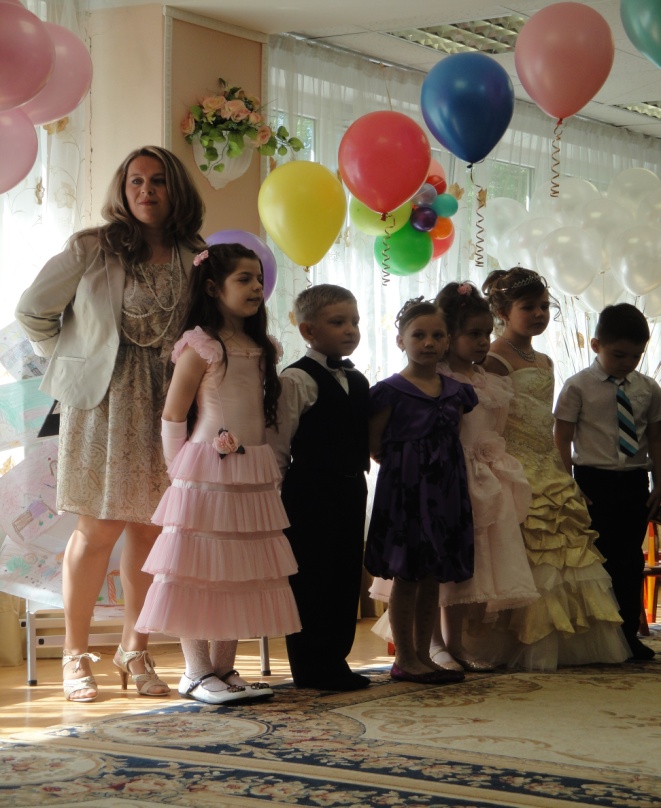 